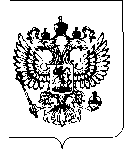 РОССИЙСКАЯ ФЕДЕРАЦИЯФЕДЕРАЛЬНЫЙ ЗАКОНО внесении изменения в главу 55
Трудового кодекса Российской ФедерацииПринят Государственной Думой	7 апреля 2021 годаОдобрен Советом Федерации	14 апреля 2021 годаВнести в главу 55 Трудового кодекса Российской Федерации (Собрание законодательства Российской Федерации, 2002, №1, ст. 3) изменение, дополнив ее статьей 3516 следующего содержания:"Статья 351 . Особенности регулирования труда работников в сфере электроэнергетики, сфере теплоснабжения, в области промышленной безопасности, области безопасности гидротехнических сооруженийК трудовой деятельности в сфере электроэнергетики допускаются лица, прошедшие у работодателя подготовку к выполнению трудовых функций (далее - подготовка) и получившие у него подтверждение их готовности к выполнению трудовых функций (далее - подтверждение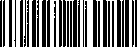 готовности к работе), прошедшие аттестацию по вопросам безопасности в сфере электроэнергетики, а в случаях, предусмотренных федеральными законами, также аттестацию в области промышленной безопасности, аттестацию по вопросам безопасности гидротехнических сооружений.К трудовой деятельности в сфере теплоснабжения допускаются лица, прошедшие у работодателя подготовку и получившие у него подтверждение готовности к работе, а в случаях, предусмотренных федеральными законами, также прошедшие аттестацию по вопросам безопасности в сфере электроэнергетики, аттестацию в области промышленной безопасности.В случаях, предусмотренных законодательством в области промышленной безопасности, законодательством о безопасности гидротехнических сооружений, к трудовой деятельности в области промышленной безопасности, области безопасности гидротехнических сооружений допускаются лица, прошедшие аттестацию в соответствующих областях.Перечни видов профессиональной деятельности, для осуществления которых требуется прохождение аттестации в области (по вопросам) безопасности в соответствующей сфере (области) и (или) прохождение подготовки и получение подтверждения готовности к работе, а также перечни категорий работников, обязанных проходить такие аттестацию и (или) подготовку и получать подтверждение готовности к работе, определяются федеральными законами и иными нормативными правовыми актами Российской Федерации.Порядок проведения аттестации в области (по вопросам) безопасности в соответствующей сфере (области), порядок проведения подготовки и получения подтверждения готовности к работе, включая периодичность их проведения и возможность одновременного проведения аттестации в одной сфере (области) с проведением аттестации в другой сфере (области) и (или) с проведением подготовки и получением подтверждения готовности к работе в рамках одной процедуры, устанавливаются Правительством Российской Федерации или уполномоченным Правительством Российской Федерации федеральным органом исполнительной власти.Обучение по охране труда работников, осуществляющих трудовую деятельность в сфере электроэнергетики или сфере теплоснабжения, может проводиться в рамках подготовки таких работников к аттестации в области (по вопросам) безопасности в соответствующей сфере (области) или подготовки и подтверждения готовности к работе. В этом случае проверка знания указанными работниками требований охраны труда проводится в рамках их аттестации или подготовки и подтверждения готовности к работе.Инструктаж по охране труда для работников, которые осуществляют трудовую деятельность в сфере электроэнергетики или сфере теплоснабжения и обязаны в соответствии с федеральным законом проходить подготовку и получать подтверждение готовности к работе, проводится при подготовке и подтверждении готовности к работе.В случае прохождения работниками обучения по охране труда, инструктажа по охране труда и проверки знания указанными работниками требований охраны труда в рамках подготовки к аттестации и аттестации указанных работников или подготовки и подтверждения готовности к работе в соответствии с частями шестой и седьмой настоящей статьи дополнительные обучение по охране труда, инструктаж по охране труда и проверка знания требований охраны труда в порядке, установленном частями первой и второй статьи 225 настоящего Кодекса, не требуются.Наряду с прохождением аттестации, подготовки и получением подтверждения готовности к работе для подтверждения соответствия квалификации работников, осуществляющих деятельность в сфере электроэнергетики или сфере теплоснабжения, профессиональным стандартам или квалификационным требованиям, установленным федеральными законами и иными нормативными правовыми актами Российской Федерации, по инициативе работодателя или работникаможет проводиться независимая оценка квалификации на условиях и в порядке, которые определяются в соответствии с настоящим Кодексом и законодательством в сфере независимой оценки квалификации.".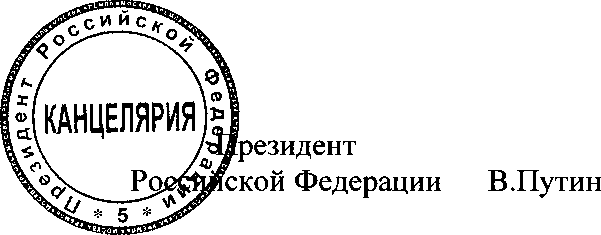 Москва, Кремль 20 апреля 2021 года № 99-ФЗ